Протокол № 569/УР-ВПзаседания Закупочной комиссии по конкурсу в электронной форме с участием только субъектов МСП  на право заключения договора на выполнение работ: «Капитальный ремонт ПС 35-110 кВ СП ЦЭС». (Лот № 403101-РЕМ ПРОД-2020-ДРСК).СПОСОБ И ПРЕДМЕТ ЗАКУПКИ: конкурс в электронной форме с участием только субъектов МСП на право заключения договора на выполнение работ: «Капитальный ремонт ПС 35-110 кВ СП ЦЭС». (Лот № 403101-РЕМ ПРОД-2020-ДРСК).КОЛИЧЕСТВО ПОДАННЫХ НА ЭТАП ЗАЯВОК НА УЧАСТИЕ В ЗАКУПКЕ: 3 (три) заявкиКОЛИЧЕСТВО ОТКЛОНЕННЫХ ЗАЯВОК: 0 (ноль) заявок.ВОПРОСЫ, ВЫНОСИМЫЕ НА РАССМОТРЕНИЕ ЗАКУПОЧНОЙ КОМИССИИ: О рассмотрении результатов оценки ценовых предложений Участников.О признании заявок соответствующими условиям Документации о закупке по результатам рассмотрения ценовых предложений Участников.О ранжировке заявок.О выборе победителя закупки.РЕШИЛИ:По вопросу № 1Признать объем полученной информации достаточным для принятия решения.Принять к рассмотрению ценовые предложения следующих участников:По вопросу № 2Признать ценовые предложения следующих Участников:№ 449612 ООО "РЕМОНТНО-СТРОИТЕЛЬНАЯ ОРГАНИЗАЦИЯ"№ 450326 ООО "АКТИС КАПИТАЛ"№ 450609 ООО "ДАЛЬЭНЕРГОТЕХСТРОЙ"соответствующими условиям Документации о закупке и принять их к дальнейшему рассмотрению.По вопросу № 3Утвердить расчет баллов по результатам оценки заявок: Утвердить ранжировку заявок:По вопросу № 4Признать Победителем закупки Участника, занявшего 1 (первое) место в ранжировке по степени предпочтительности для Заказчика: ООО "РЕМОНТНО-СТРОИТЕЛЬНАЯ ОРГАНИЗАЦИЯ" ИНН 2724183909, КПП 272401001, ОГРН 1132724011573 с ценой заявки не более  4 412 460,00 руб., без учета НДС.Сроки выполнения работ: Начало работ – с момента заключения договора. Окончание работ – 31 декабря 2020 г.Условия оплаты: Платежи в размере 100% (ста процентов) от стоимости  Работ выплачиваются в течение 15 (пятнадцати) рабочих дней с даты подписания Сторонами документов, указанных в пункте 4.1 Договора, на основании счёта, выставленного Подрядчиком, и с учетом пункта 3.5.2 Договора.  Гарантийные обязательства: Гарантия исполнителя оговаривается в Договоре подряда на работы. Подрядчик (исполнитель) гарантирует своевременное и качественное выполнение работ, а также устранение дефектов, возникших по его вине в течение не менее 24-х месяцев с момента приёмки выполненных работ.Инициатору договора обеспечить подписание договора с Победителем не ранее чем через 10 (десять) календарных дней и не позднее 20 (двадцати) календарных дней после официального размещения итогового протокола по результатам закупки.Победителю закупки в срок не позднее 3 (трех) рабочих дней с даты официального размещения итогового протокола по результатам закупки обеспечить направление по адресу, указанному в Документации о закупке, информацию о цепочке собственников, включая бенефициаров (в том числе конечных), по форме и с приложением подтверждающих документов согласно Документации о закупке.Рекомендовать Инициатору договора провести преддоговорные переговоры с ООО "РЕМОНТНО-СТРОИТЕЛЬНАЯ ОРГАНИЗАЦИЯ" ИНН 2724183909, КПП 272401001, ОГРН 1132724011573 на предмет дополнительного снижения стоимости заявки без изменения остальных условий заявки, с обязательным предоставлением Протокола преддоговорных переговоров в адрес секретаря Закупочной комиссии в срок не позднее 2-х календарных дней с момента проведения переговоров / подписания протокола.Секретарь Закупочной комиссии 1 уровня  	                                      Чуясова Е.Г.Тел. (4162) 397-268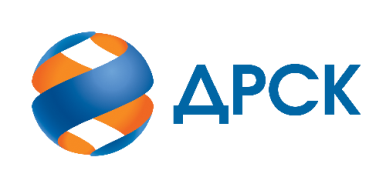                                                                      АКЦИОНЕРНОЕ ОБЩЕСТВО                «ДАЛЬНЕВОСТОЧНАЯ РАСПРЕДЕЛИТЕЛЬНАЯ СЕТЕВАЯ КОМПАНИЯ»г.  БлаговещенскЕИС №32009378783 «15» сентября 2020 года№п/пДата и время регистрации заявкиИдентификационный номер Участника12.08.2020 07:01:55№ 449612/ ООО "РЕМОНТНО-СТРОИТЕЛЬНАЯ ОРГАНИЗАЦИЯ"ИНН 2724183909, КПП 272401001, ОГРН 113272401157313.08.2020 06:43:22№ 450326/ ООО "АКТИС КАПИТАЛ"ИНН 2724160066, КПП 272301001, ОГРН 112272400042013.08.2020 13:03:12№ 450609/ ООО "ДАЛЬЭНЕРГОТЕХСТРОЙ" ИНН 2723147224, КПП 272301001, ОГРН 1122723001103№п/пДата и время регистрации заявкиИдентификационный номер Участника12.08.2020 07:01:55№ 449612/ ООО "РЕМОНТНО-СТРОИТЕЛЬНАЯ ОРГАНИЗАЦИЯ"ИНН 2724183909, КПП 272401001, ОГРН 113272401157313.08.2020 06:43:22№ 450326/ ООО "АКТИС КАПИТАЛ"ИНН 2724160066, КПП 272301001, ОГРН 112272400042013.08.2020 13:03:12№ 450609/ ООО "ДАЛЬЭНЕРГОТЕХСТРОЙ" ИНН 2723147224, КПП 272301001, ОГРН 1122723001103Критерий оценки (подкритерий)Весовой коэффициент значимостиВесовой коэффициент значимостиКоличество баллов, присужденных заявке по каждому критерию / подкритерию
(с учетом весового коэффициента значимости) Количество баллов, присужденных заявке по каждому критерию / подкритерию
(с учетом весового коэффициента значимости) Количество баллов, присужденных заявке по каждому критерию / подкритерию
(с учетом весового коэффициента значимости) Критерий оценки (подкритерий)критерия подкритерия№ 449612 ООО "РЕМОНТНО-СТРОИТЕЛЬНАЯ ОРГАНИЗАЦИЯ"№450326 ООО "АКТИС КАПИТАЛ"№ 450609 ООО "ДАЛЬЭНЕРГОТЕХСТРОЙ"Критерий оценки 1: Цена договора90%-//-0,000,000,00Критерий оценки 2: Квалификация (предпочтительность) участника10%-//-0,500,350,35Подкритерий 2.1: Квалификация кадровых ресурсов-//-35%1,751,751,75Подкритерий 2.2: Обеспеченность материально-техническими ресурсами необходимыми для выполнения работ-//-35%1,751,751,75Подкритерий 2.3: Опыт выполнения аналогичных договоров-//-  30%1,500,000,00Итоговый балл заявки 
(с учетом весовых коэффициентов значимости)Итоговый балл заявки 
(с учетом весовых коэффициентов значимости)Итоговый балл заявки 
(с учетом весовых коэффициентов значимости)0,500,350,35Место в ранжировке (порядковый № заявки)Дата и время регистрации заявкиНаименование, адрес, ИНН Участника и его идентификационный номерИтоговая цена заявки, 
руб. без НДС Возможность применения приоритета в соответствии с 925-ПП1 место12.08.2020 07:01:55№ 449612/ ООО "РЕМОНТНО-СТРОИТЕЛЬНАЯ ОРГАНИЗАЦИЯ"ИНН 2724183909, КПП 272401001, ОГРН 11327240115734 412 460,00нет2 место13.08.2020 06:43:22№ 450326/ ООО "АКТИС КАПИТАЛ"ИНН 2724160066, КПП 272301001, ОГРН 1122724000420    4 412 460,00нет3 место13.08.2020 13:03:12№ 450609/ ООО "ДАЛЬЭНЕРГОТЕХСТРОЙ" ИНН 2723147224, КПП 272301001, ОГРН 1122723001103    4 412 460,00нет